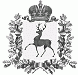 АДМИНИСТРАЦИЯ СТАРОРУДКИНСКОГО СЕЛЬСОВЕТА ШАРАНГСКОГО МУНИЦИПАЛЬНОГО РАЙОНА НИЖЕГОРОДСКОЙ ОБЛАСТИПОСТАНОВЛЕНИЕ20.02.2019									№3 О работе служб жизнеобеспечения населения в выходные и праздничные дни в период с 23 по 24 февраля и с 8 марта по 10 марта 2019 годаВ целях обеспечения устойчивой работы служб жизнеобеспечения администрации Старорудкинского сельсовета по обслуживанию населения в выходные и праздничные дни в период с 23 по 24 февраля и с 8 марта по 10 марта 2019 года, создания необходимых условий для полноценного и безопасного отдыха жителей сельской администрации в дни празднования дня защитника Отечества и Международного женского дня администрация Старорудкинского сельсовета постановляет:1.Обеспечить в выходные и праздничные дни с 16:00 часов 22 февраля 2019 года до 09:00 часов 25 февраля 2019 года и с 16 часов 7 марта 2019 года до 09:00 часов 11 марта 2019 года круглосуточное дежурство ответственных работников, не отменяя специального графика ежедневных круглосуточных дежурств на этот период года, установленного для организаций и соответствующих служб жизнеобеспечения.2.Представить графики дежурств ответственных должностных лиц в ЕДДС Шрангского муниципального района до 15.00 часов 21 февраля 2019 года и до 15:00 часов 6 марта 2019 года.3.Обеспечить круглосуточный контроль за работой объектов жизнеобеспечения с дежурством ответственных работников в подведомственных службах и подразделениях.4.Реализовать весь комплекс мер, направленный на обеспечение антитеррористической безопасности.5. Совместно с отделением полиции (дислокация п.г.т.Шаранга)) МО МВД России «Уренский» (по согласованию):-осуществить оперативное обследование и круглосуточный контроль за состоянием мест массового скопления людей и охрану общественного порядка, обратив особое внимание на места народных гуляний, торговые комплексы;- Организовать работу по информированию населения о необходимости соблюдения мер безопасности, в том числе при обнаружении подозрительных предметов на объектах транспорта, в торговых точках, в местах проведения массовых мероприятий и на прилегающих к ним территориям;6.Совместно с подразделениями МПО усилить контроль за выполнением противопожарных мероприятий на территории администрации Старорудкинского сельсовета.7. Контроль за исполнением настоящего распоряжения оставляю за собой.Глава администрации							А.В.Лежнина 